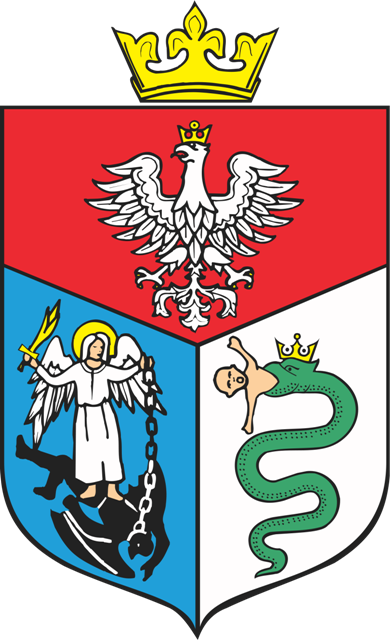 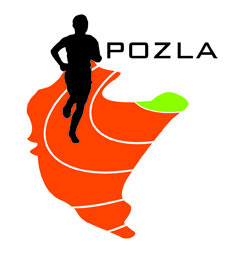 PROJEKT PROGRAMU MINUTOWEGO
SANOK, 24.06.2023Bramka:- 15min konkurencje biegowe- 20min konkurencje techniczne- bramka usytuowana będzie przy bramie głównej stadionu14.00110m ppł Mwieloskok K i Mtrójskok K i Mkula K i M14.1080m ppł K14.20100m Kwzwyż K i M U1414.30100m K U1414.45100m M14.55400m K15.00400m M15.151000m Kwzwyż K15.251000m Mdysk K i M15.40200m Kw dal Mw dal K16.00200m M16.15300m Kwzwyż M16.25300m M U14 + U1616.40800m Moszczep K i M16.55400m ppł K17.05300m ppł K